BLADE SIGN GRANT GUIDELINESEligibility:  Commercial and Mixed Use properties within the defined boundaries of the Lawrenceburg Main Street district are eligible for this program. The district extends from US50 south to the Levee bounded by Tanners Creek on the west and the Casino on the east and the area north of US50 to the Greendale boundary bounded by Tanners Creek on the west and Front Street on the east. Commercial property owners may apply for a grant once every 5 years.  Previously completed projects are not eligible for funding.  Application Information: Applications will be accepted on a rolling basis and may be submitted  by the  property owner or  the tenant.  If submitted by the tenant, the application must include the approval and signature of  the property owner. Submission of an application does not guarantee that a project will be funded. All applications will require the submission of 2 quotes for consideration. All quotes must be submitted on business letterhead. Applications will be reviewed by the Lawrenceburg Main Street Design Committee and passed on with a recommendation to the Main Street Board for final approval.  The approval process may take up to 4 to 8 weeks. Maximum Amount of Grant:   Applicants may apply for grants up to $2500 providing all eligibility and match requirements are met and grant funding is available.Owner Investment:  For every $3 of grant funding, the grant recipient must provide a match of $1. Based on this formula, projects of up to $3333 would require approximately $833 investment from the owner in order to receive $2500 in grant funding.  Labor performed by the owner or tenant on the project may not be counted as in kind matching funds.Permitted Projects: The following sign projects are eligible:New or refurbished blade signageAppropriate Permits:  Evidence of the proper permits must be included with the application.   Applicants are required to contact Mike Clark, City Planning and Zoning, mdc@col-in.net, 812-532-3554, to review the project and obtain required permits. Failure to comply with permitting requirements will result in the withholding of grant funds. Project Timelines: Approved projects must be completed within 6 months after grant approval. Projects completed in the past 6 months will also be considered. All invoices for funded projects submitted to the Main Street office by December 15th of the calendar year.Distribution of Grant Funds:  Grant funds will be distributed only after the recipient has expended their portion as per the signed grant agreement and the project has been completed.  The recipient may be reimbursed for appropriate expenses only upon presentation of paid invoices and proof of payment (such as a cancelled check, valid receipt).  Lawrenceburg Main Street reserves the right to inspect completed work before issuing payment.BLADE SIGN GRANT APPLICATION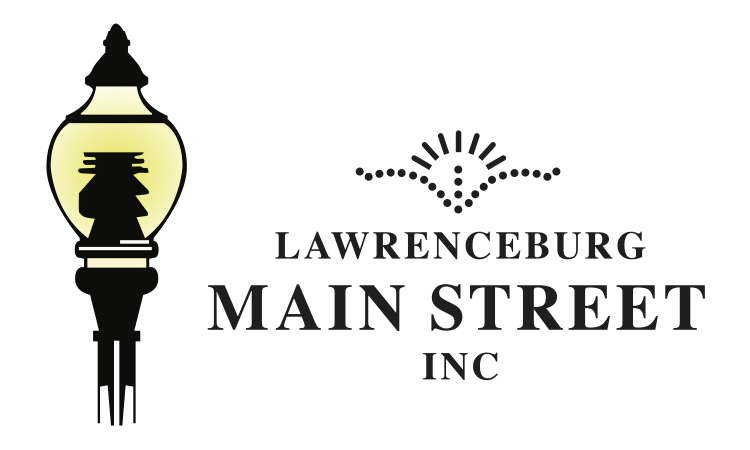 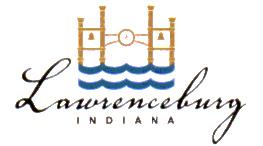 When applying for this grant please remember to read the attached Program Guidelines beforecompleting the application. Incomplete applications will not be considered.*Download PDF to fill out application online or printApplicants Name:_______________________________________________________Address: ______________________________________________________________________Telephone: ___________________________________Cell______________________________Email: ________________________________________________________________________If Applicant is other than Property Owner:Property Owner’s Name:_______________________________________________________Address: ______________________________________________________________________Telephone: ___________________________________Cell______________________________Total Estimated Cost of the Project: 1- ___________________ 2- ________________________Address where sign is to be placed_________________________________________________Do you currently have a blade sign? _____Yes _____NoHave you received a sign grant previously _____Yes _____No If so when____For each quote, a rendering of the proposed sign including colors is attached _____Yes_____NoA photograph(s) of the property showing sign placement is attached _____Yes ____NoIf the project requires a permit from the City of Lawrenceburg, a copy is attached ___Yes___NoIf the project requires a Certificate of Appropriateness from the City of Lawrenceburg, a copy isattached _________Yes _________NoI certify that I am able to provide the required matching funds for the project as outlined in thisapplication.Applicant’s Signature ____________________________________Date ______________If Applicable, Owner’s Signature____________________________Date_____________City Zoning Dept. Signature_______________________________Date______________CITY OF LAWRENCEBURG				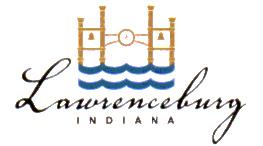 PLAN COMMISSIONLawrenceburg City Administration Building						Office 812-532-3554230 Walnut St, PO Box 4166							    Fax 812-532-3559Lawrenceburg, IN 47025							Email mdc@lawrenceburg.in.gov									Website thinklawrenceburg.comMichael. D. ClarkZoning DirectorZoning AttorneyThomas BlondellBlade Sign Grant ProcessYES    NO    N/ALocated in Levee Business District                                                        ____   ____   ____    	Pre-application Conference: Director of Engineering and Zoning    ____  ____   ____Lawrenceburg City Business License                                         	      ____  ____   ____Procure Final Design                                                                    	      ____  ____   ____Historic Preservation Certificate of Appropriateness                	      ____  ____   ____S&SE&O PermitRight-of-way Encroachment License      	        	                    	      ____  ____   ____Improvement Location Permit (SIGNAGE)                              	      ____  ____   ____Development Standards Variance                                             	      ____  ____   ____Building Permit     	                                                                 	      ____  ____   ____Professional Installation                                                             	      ____  ____   ____Lawrenceburg Zoning Release      ______________________________________________								Signature